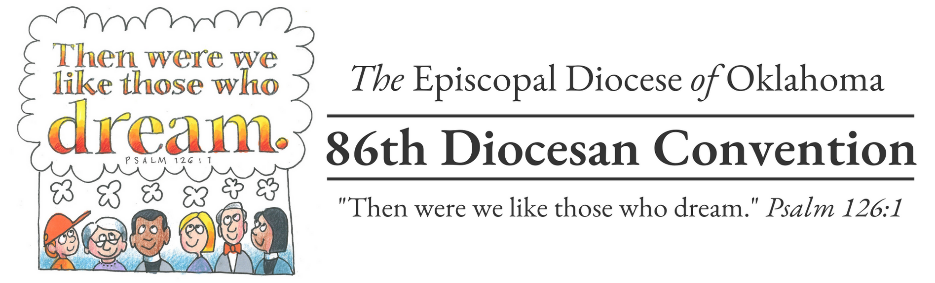 Congregation:City:Phone:Email:Name(Please Print)Please Write Registration Type (Lay Delegate, Alternate,Clergy, Guest)All Are $130.00Per PersonDietaryRestrictions(Mark Vegetarian or Gluten Free)Ticket Price$130.00$130.00$130.00$130.00$130.00$130.00$130.00